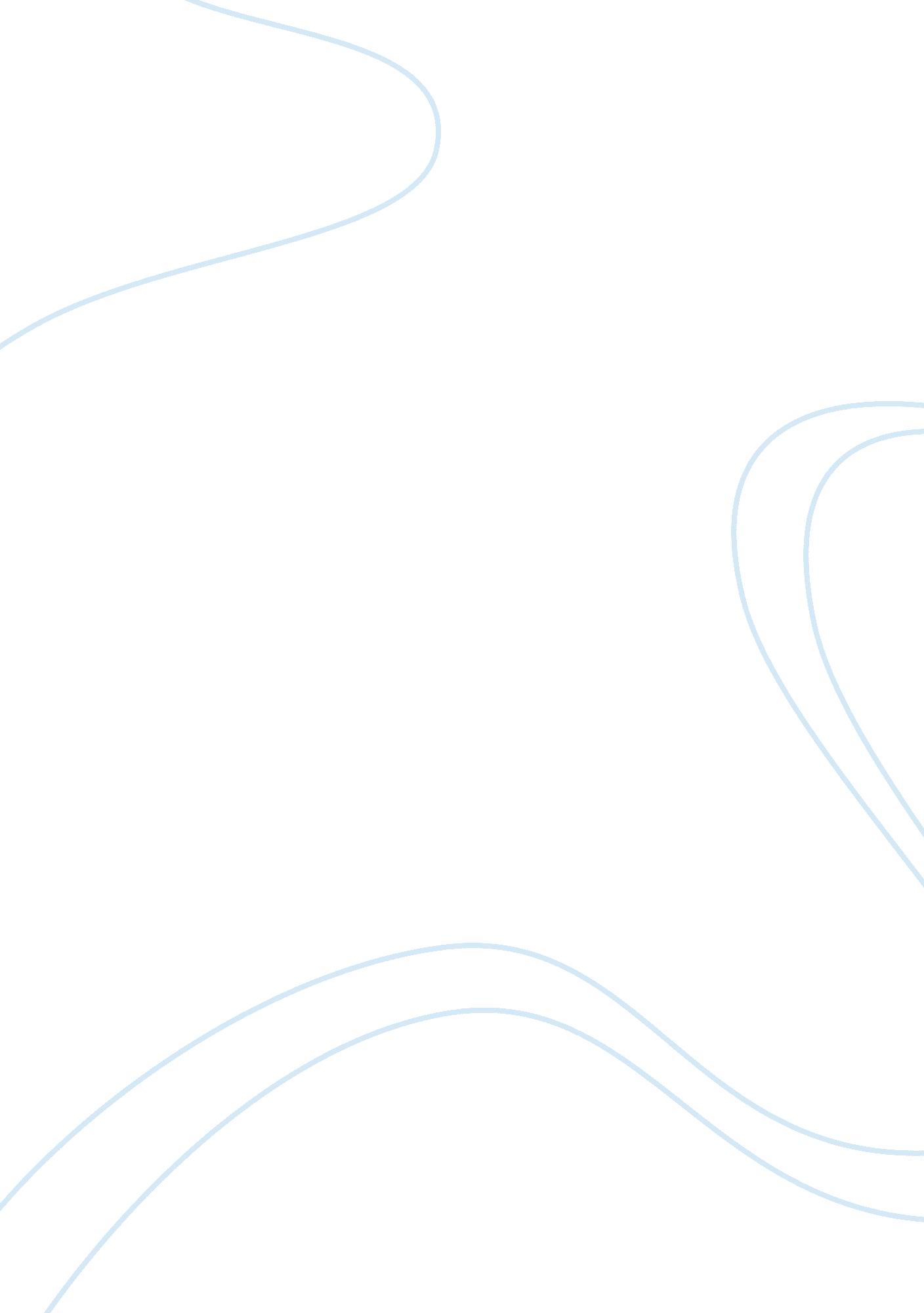 Rashomon and blowup: a study of truth essayDesign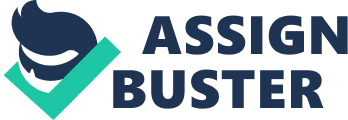 In a narrative. things are frequently non rather what they seem to be. Akira Kurosawa’s Rashomon and Michaelangelo Antonioni’s Blow-Up are good illustrations of narratives that are non what they foremost appear to be. Through the medium of movie. these narratives unfold in different and go outing ways that give us interesting statements on the nature of truth and world. Akira Kurosawa’s Rashomon tells the narrative of a slaying. It flashes back to the event four times. each clip as told by a different individual. The present-time subdivision of the secret plan occurs at a gate under which some characters take shelter from the rain. Three work forces can be found at that place – a woodcutter who repeatedly proclaims his misinterpretation. a priest who says that what has occurred is worse than anything else. and a 3rd adult male who runs in from the rain for shelter and simply seems interested in a good narrative. every bit long as it’s non a “ sermon” from the priest. At the suggestion of the 3rd adult male. the woodcutter tells the narrative – supplying the interesting narrative device of narratives ( the slaying from 4 positions ) within a narrative ( the test ) within a narrative ( the work forces at the gate ) . The narrative he tells revolves around a brigand. Tajomaru. who has attacked a twosome rolling through the forests. binding the hubby up and coercing himself on the married woman. The woodcutter found the hubby dead in the wood. but what really happened between these people is inconclusive. Tajomaru. the married woman. the hubby ( through a medium ) . and the woodcutter all present different and unreconcilable versions of the events in inquiry to the governments. The first version. as told by Tajomaru. portrays him in a brave visible radiation. It has him taking the adult female and falling in love with her. He fights a affaire d’honneur with the hubby. exposing dazing swordsmanship. and kills him. Tajomaru’s narrative seems plausible until the married woman tells her narrative. In her version. she is violated and so rejected by her hubby because of her misdemeanor. The movie is non awfully clear on how the hubby dies in this version. The hubby is following to state his version of the narrative. and it is once more wildly divergent. His version has the adult female imploring Tajomaru to take her with him and to kill the hubby. This causes Tajomaru to reject the adult female and free the hubby. The hubby claims that he took his ain life and that person stole an expensive sticker from his chest after he killed himself. It is after these three narratives that we return to the work forces at the gate. The 3rd adult male sees through the woodcutter and deduces that the adult male really saw the event and did non state this to the tribunal. He forces the woodcutter’s narrative out of him. The woodcutter’s version is possibly the most credible of all. and possibly that’s because it portrays everyone at their lowest common denominator. Yet his narrative could besides be wholly fictional. as if he had simply combined assorted parts from the old narratives. Possibly by stating this prevarication and believing it. he is trying to decide his confusion over the issue. The woodcutter’s rendering begins with Tajomaru seeking to carry the adult female to travel away with him. She wants the work forces to contend for her. but the hubby is disgusted with her and garbages. However. the married woman rapidly turns her cryings into laughter and attacks the men’s pride until they reluctantly begin their combat. The blundering blade battle that consequences contrasts aggressively with the courage and skill Tajomaru described earlier. It’s interesting that the earlier battle seemed absolutely plausible within the model of the narrative until the woodcutter’s more realistic version makes it look unlikely. Rashomon plays with what we can comprehend as truth. It paints a image for us. and so rupture it down when showing another possibility which is every bit likely. The movie leaves us with countless inquiries. What. here. is truth? Which narrative. if any. is what genuinely happened? Do any of these narratives have any truth in them? The image of the crumbling. decayed construction of the gate that the three work forces huddle under is a powerful metaphor proposing the rotten impression of an absolute truth. Could it that each narrative contains its ain grain of truth. which is expanded in each character’s head so that it blots out the inside informations of the greater narrative. go forthing merely the image of that fragment and wipe outing the overall cloth of truth? Kurosawa’s overall movie seems to be proposing that facts can non be seen in black-and-white absolutes but instead should be viewed in more questionable. grey uncertainnesss where truth and fiction are side by side and possibly mated. As the 3rd adult male under the gate says. “ we all want to bury something so we create narratives. It’s easier that manner. ” “ I don’t head a prevarication. if it’s interesting. ” Michaelangelo Antonioni’s Blowup besides plays with truth and world in challenging and different ways. Its chief character is Thomas. a hot immature lensman with a Beatles haircut. a Rolls exchangeable and misss hammering on his studio door for a opportunity to present and set out for him. Thomas is bored and isolated in his mundane life. trapped in his occupation as a manner lensman. He is working on a book of exposures. which seems to be one of the few things that will elicit any passion in him. To shut his book. he feels he needs something lighter than the dark stuff he already has. something with a small joie de vivre. He takes images of a twosome frolicking in a park. However. the adult female notices him taking these images and she chases after him seeking to acquire the movie from him. Later she shows up at his flat. seeking to recover the movie. Not desiring to give up the terminal piece to his book. he gives her the incorrect axial rotation of movie. and develops what he took in the park. Blowing up the exposure. he notices something unusual about them. In a absorbing scene where the detached and distant Thomas sinks himself into his trade. he easy analyzes and blows up further his images. until he discovers what may be a slaying in advancement. With his camera. a device designed to capture the image of world. he has taken what appear to be absolutely guiltless images. But through the developing engineering. Thomas is able to concentrate in farther and further into the minor inside informations of the exposure. He blows up the image of world. and apparently achieves a clearer image of what truly took topographic point. But is the image truly clearer? Blowing the scene up further and further. he achieves a closer and closer expression at what seems to be a adult male in the trees keeping a gun. The adult female in the park is looking at this gunslinger. Thomas besides seems to hold an “ after” shooting of what appears to be a organic structure lying in the shrubs. dead. But by blowing up the images. he brings them into less and less focus. making more abstract images than a true image of world. Make these pels truly create the form of a gunslinger. or is he merely seeing the drama of shadows in the trees? Is that truly a organic structure. or a shaggy branch? Burrowing further and further after the truth. analysing deeper into the image the explosions seem to in fact be taking themselves farther from a concrete world and into a bleary abstraction of what may or may non be the truth. Thomas goes back to the park to happen the organic structure. and he does. which seems to impart acceptance to the blurry images in his exposure. But when he returns to his studio. he finds that his images are gone. stolen. All he is left with is a close explosion. truly a arch abstraction. He tries to convert others of what he has found. and pursuits after phantom images of the adult female in the street. In one memorable scene. he fights with a crowd over a piece of broken guitar thrown off the phase by a set. And yet. when he leaves the nine the set is playing in. he throws the guitar piece off. As was suggested in category. this seems to be proposing that anything brought out of context becomes meaningless. as could be argued with the explosions every bit good. So concentrated does his explosion of little small inside informations of the images become that he loses the bigger image. he loses the world. Early on the following forenoon. Thomas returns to the park to take a image of the organic structure. to do this unreality existent. to turn out that a slaying had truly taken topographic point. But there is no organic structure to be found. and the topographic point where he saw it before looks like nil had of all time lain at that place. In the terminal. no world has been found. no facts have been established. All he is left with is a grainy. bleary explosion of what could be a organic structure or merely as easy could be a shrub. The movie ends with Thomas watching some white faced pupils mime at playing fanciful tennis. Interested. he watches and even begins to take part with them. throwing back the complex number ball when it bounces out of the tribunal. And in the last scene. we see that he has disappeared from where he was standing. This is Antonioni’s concluding idea. that everything shown is unreal. that there is no truth to be established here. The harder we seek for truth. the less there is to detect. Both movies give us fascinating penetrations into the nature of truth. From Rashomon we see the statement that absolute truth can non be discovered. that the impression of truth itself is a decaying thing. Kurosawa seems to reason that truth may in fact be a comparative thing and that a whole truth. a pure truth can ne’er be discovered. Antonioni’s Blowup seems to reason that truth is like Thomas’s blow up – to repair upon and blow up a piece of world. serves merely to convey it into greater abstraction. and possibly further from the truth. In both of these narratives. things are non what they foremost appear to be. and when they are examined to detect the truth. it escapes us. possibly because of the very effort. 